KWSC 2022-23 INDOOR BUDGET: OPEN TIER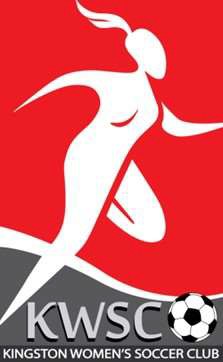 **OSA/PR fees are based on a 14 player roster; team reps will need to add OSA fee= ($31.85+HST) PR fee=($3.50+HST) per player above OR subtract an OSA/PR fee if below 14 player roster**OSA Fees	(31.85x14)	$ 445.90PR Fees	(3.50x14)	$	49.00Referee Fees (($30x22 games) / 2 teams)	$ 330.00Subtotal	$3706.90HST%	+ $481.90PROJECTED PLAYER TOTAL (based on 14 players)	$ 299.21 PROJECTED PER GAME FEE (player fees/ # of games)	$	13.60KWSC 2022-23 INDOOR BUDGET: MASTERS TIER**OSA/PR fees are based on a 14 player roster; team reps will need to add OSA fee= ($31.85+HST) PR fee=($3.50+HST) per player above OR subtract an OSA/PR fee if below 14 player roster**OSA Fees	(31.85x14)	$ 445.90PR Fees	(3.50x14)	$	49.00Referee Fees (($30x22 games) / 2 teams)	$ 330.00Subtotal	$3706.90HST%	+ $481.90PROJECTED PLAYER TOTAL (based on 14 players)	$ 299.21 PROJECTED PER GAME FEE (player fees/ # of games)	$	13.60OCT 21-MAR 22Payment Dates:22 gamesAmount Due:Aug 12$	500Oct	14$ 1689Nov 18$ 1000Jan	20$ 1000Field Rental Costs(($235x8hrsx22games) / 16 teams)$2585.00Website Fee$	75.00Referee Web Fee$	22.00Administration Fee$ 200.00OCT 11-MAR 22Payment Dates:22 gamesAmount Due:Aug 12$	500Oct	14$ 1689Nov 18$ 1000Jan	20$ 1000Field Rental Costs(($235x3hrsx22games) / 6 teams)$2585.00Website Fee$	75.00Referee Web Fee$	22.00Administration Fee$ 200.00